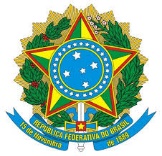 SERVIÇO PÚBLICO FEDERALUNIVERSIDADE FEDERAL DO PARÁPRO-REITORIA DE ADMINISTRAÇÃOTERMO DE  CONSENTIMENTORef:PROC: 23073.XXXXXXCONTRATO: Nº XXXOBJETO: XXXXXXXXXXXXXXXXCONTRATADA: XXXXXXXXXXXXXXXXXXXBase Legal: Lei 8.666, de 21 de junho de 1993, Lei nº 10.520, de 17 de julho de 2002, do Decreto nº 7.892, de 23 de janeiro de 2013, Decreto nº 9.507, de 21 de setembro de 2018 e da Instrução Normativa SEGES/MP nº 5, de 26 de maio de 2017 e demais normas que regem a matéria, bem como as diretrizes e orientações do Governo Federal.                    Pelo presente Termo, Declaro para os devidos fins, estar ciente e aceitar  a  minha indicação para compor a equipe de Gestão/Fiscalização do contrato Nº XXXX celebrado entre a UFPA e a empesa XXXXXXXXXXXX NA CONDIÇÃO DE FISCAL (TÉCNICO/ADMINISTRATIVO/SETORIAL), bem como, das responsabilidades e atribuições a mim conferidas, em conformidade com a Portaria de designação nº xxx/REITORIA  e aos princípios e preceitos correlatos, garantindo a fiel execução do objeto proposto por meio dos  procedimentos  legais e  necessários ao cumprimento do contrato, de acordo com as cláusulas do instrumento e em conformidade com a legislação vigente.Belém,  xxx  de  2023. _________________________________________FISCAL SETORIAL/TÉCNICO/ADMINISTRATIVO SIAPE Nº 